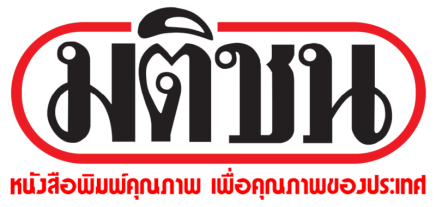 ข่าวประจำวันพฤหัสบดีที่ 17 มกราคม 2561 หน้าที่ 5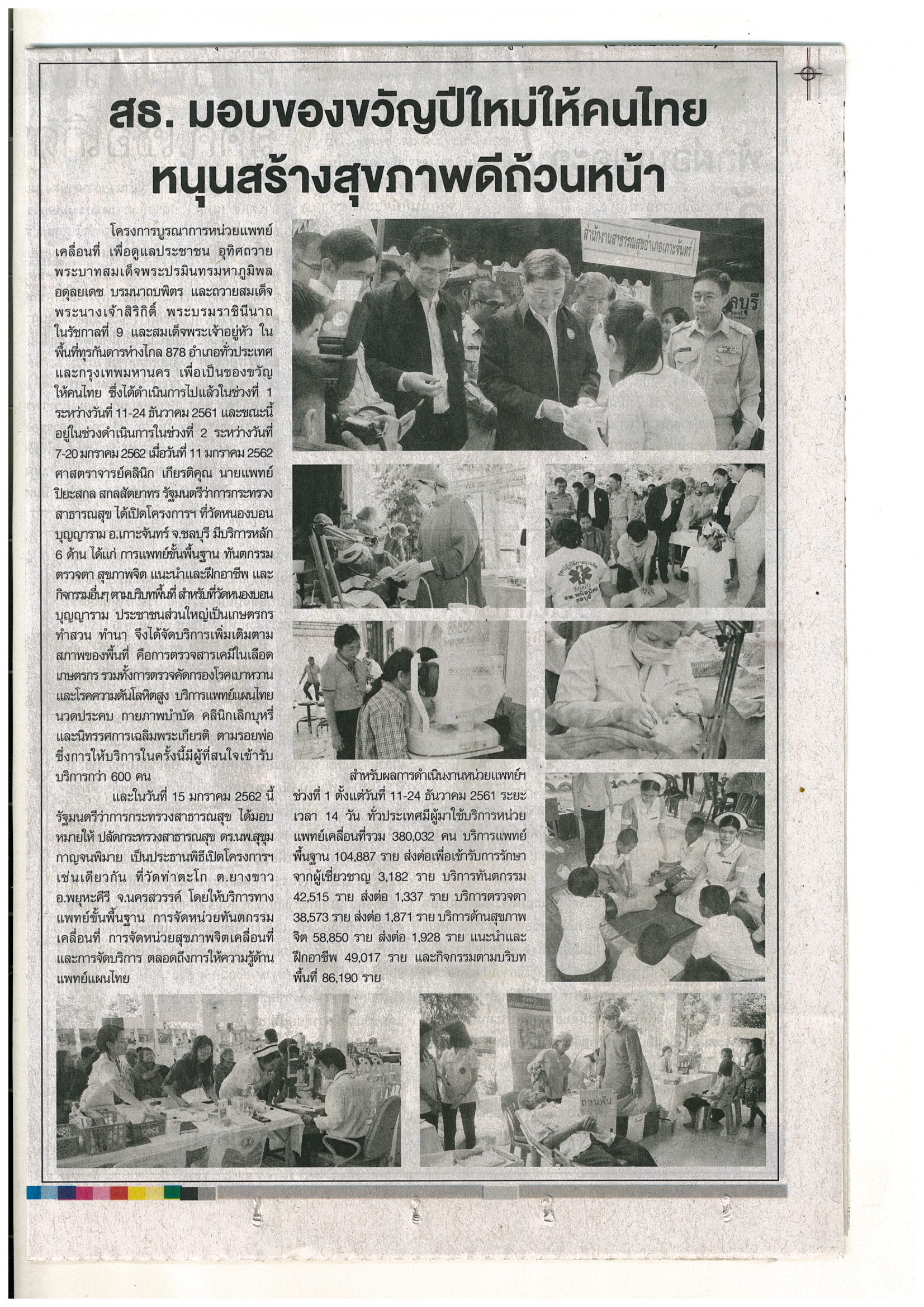 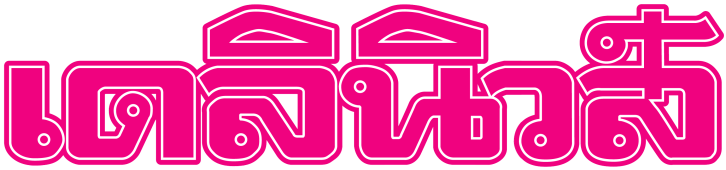 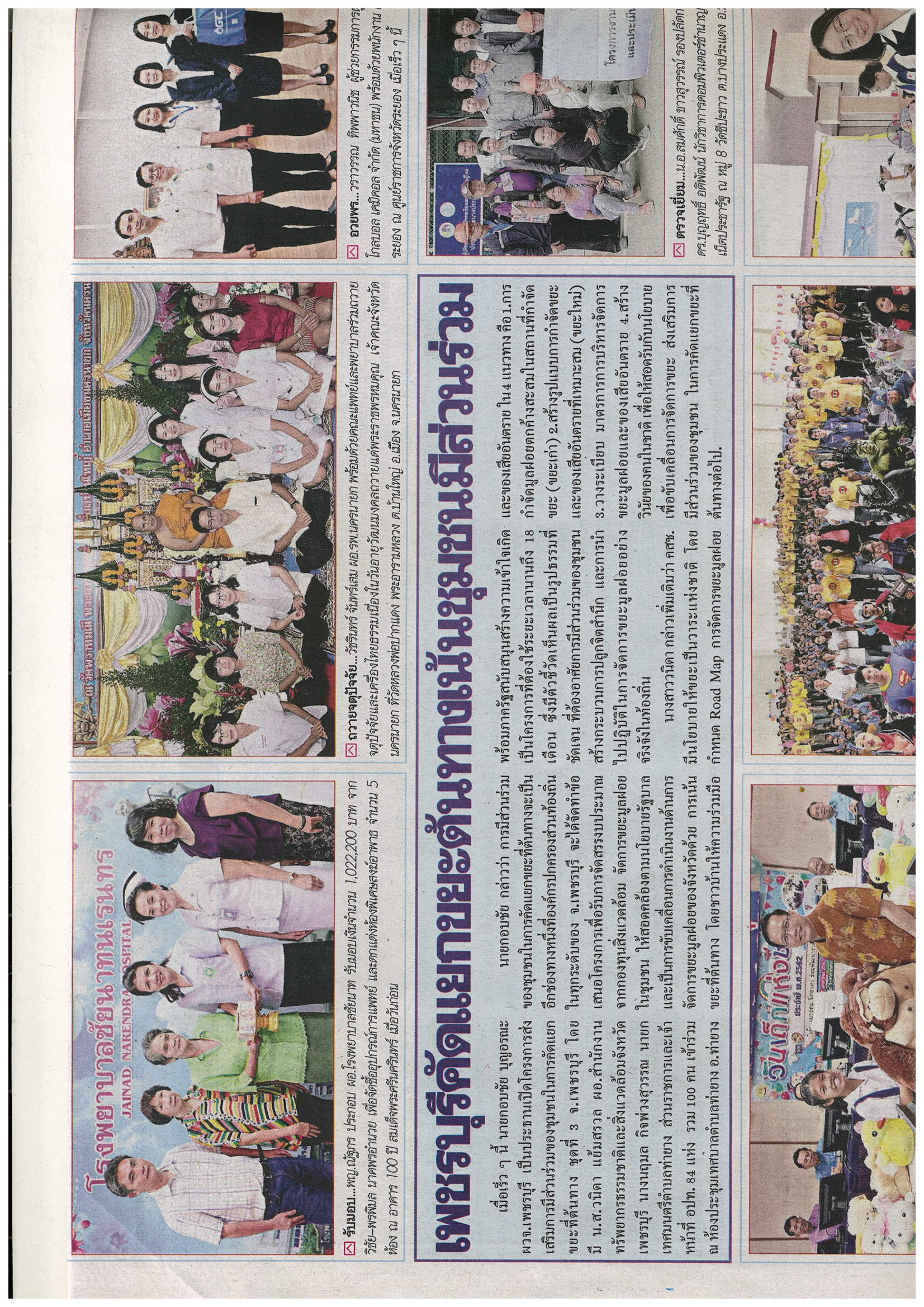 ข่าวประจำวันพฤหัสบดีที่ 17 มกราคม 2561 หน้าที่ 14ข่าวประจำวันพฤหัสบดีที่ 17 มกราคม 2561 หน้าที่ 14ข่าวประจำวันพฤหัสบดีที่ 17 มกราคม 2561 หน้าที่ 15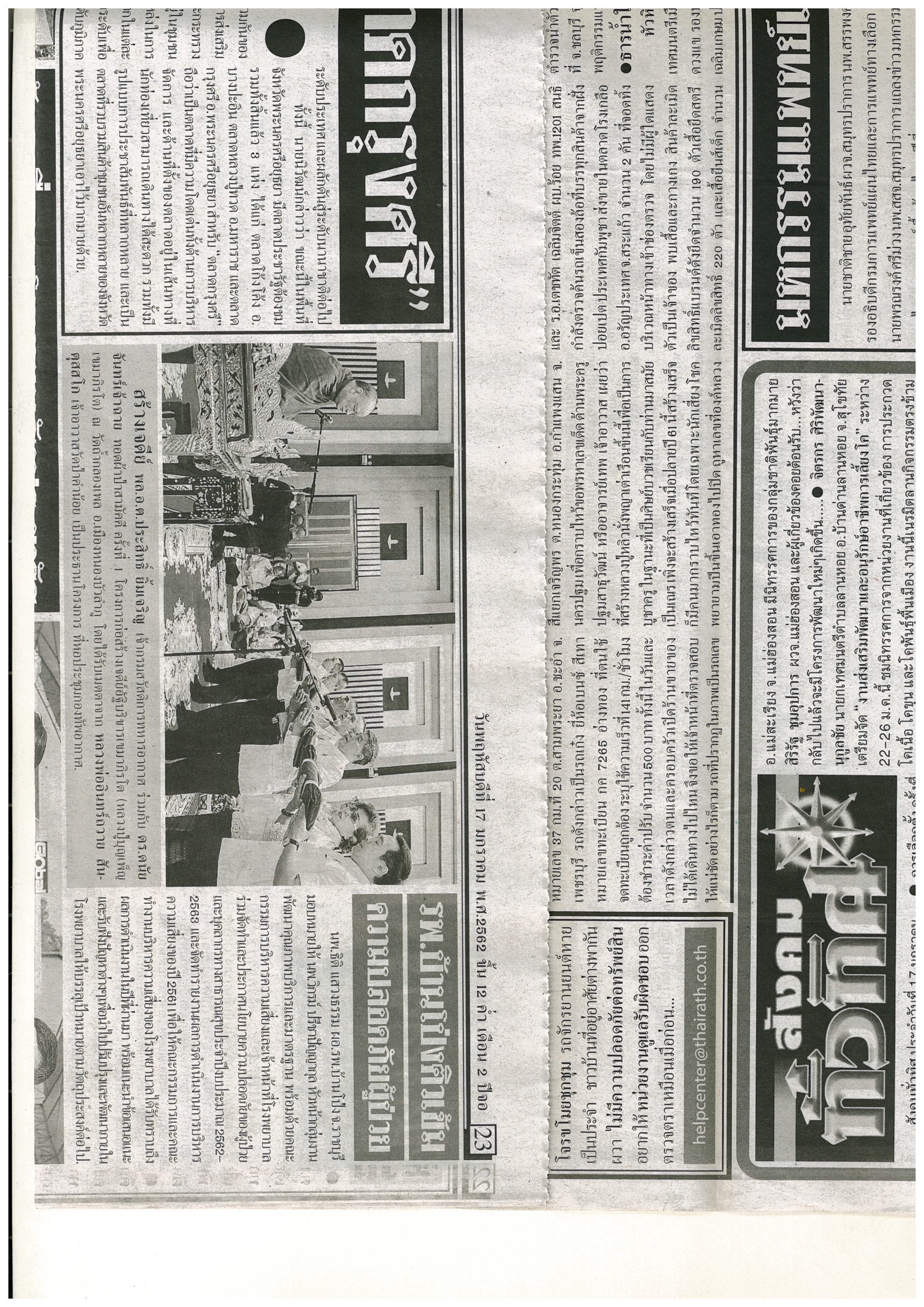 